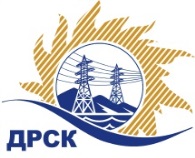 Акционерное Общество«Дальневосточная распределительная сетевая  компания»Протокол № 499/УТПиР-ВПзаседания закупочной комиссии по выбору победителя по открытому электронному запросу предложений на право заключения договора: Реконструкция ВЛ 6/0,4 кВ г. Райчихинск (замена деревянных опор на ж/б, голого провода на СИП), филиал "АЭС" закупка № 261  раздел 2.2.1.  ГКПЗ 2017№ ЕИС – 31705192323ПРИСУТСТВОВАЛИ: члены постоянно действующей Закупочной комиссии АО «ДРСК»  1-го уровня.Форма голосования членов Закупочной комиссии: очно-заочная.ВОПРОСЫ, ВЫНОСИМЫЕ НА РАССМОТРЕНИЕ ЗАКУПОЧНОЙ КОМИССИИ: Об утверждении результатов процедуры переторжки.Об итоговой ранжировке заявок.О выборе победителя запроса предложений.ВОПРОС 1 «Об утверждении результатов процедуры переторжки»РЕШИЛИ:Признать процедуру переторжки не состоявшейся.Утвердить окончательные цены предложений участниковВОПРОС 2 «Об итоговой ранжировке заявок»РЕШИЛИ:Утвердить итоговую ранжировку заявокВОПРОС 3 «О выборе победителя запроса предложений»РЕШИЛИ:Планируемая стоимость закупки в соответствии с ГКПЗ: 8 000 000,00 рублей без учета НДС (9 440 000,00   руб. с учетом НДС).Признать победителем запроса предложений Оснащение ПС Серышево, ПС Дим оборудованием телемеханики, филиал "АЭС" участника, занявшего первое место по степени предпочтительности для заказчика: ООО «Сириус-М» г. Благовещенск, ул. Комсомольская, 49 на условиях: стоимость предложения 7 978 843,80  руб. без учета НДС (9 415 035,68  руб. с учетом НДС). Срок выполнения работ: с  момента заключения договора  по 30.09.2017 г. Условия оплаты: в течение 30 (тридцати) календарных дней с момента подписания актов сдачи-приемки выполненных работ обеими сторонами. Гарантийные обязательства: гарантия подрядчика на своевременное и качественное выполнение работ, а также на устранение дефектов, возникших по вине подрядчика составляет 5 лет. Гарантия на материалы и оборудование поставляемые подрядчиком  36 мес.Коврижкина Е.Ю.Тел. 397208город  Благовещенск«21» июля  2017 года№п/пНаименование Участника закупки и место нахожденияЦена предложения до переторжки без НДС, руб.Окончательная цена предложения без НДС, руб.1ООО «Сириус-М»г. Благовещенск, ул. Комсомольская, 497 978 843,80 7 978 843,80 2ООО «ТМ системы»г. Екатеринбург, ул. заводская ,778 000 000,00 8 000 000,00 Место в итоговой ранжировкеНаименование и адрес участникаОкончательная цена предложения без НДС, руб.Балл предпочтительности1 местоООО «Сириус-М»г. Благовещенск, ул. Комсомольская, 497 978 843,80 0,5122 местоООО «ТМ системы»г. Екатеринбург, ул. заводская ,778 000 000,00 0,500Секретарь комиссии:                _______________________       Елисеева М.Г.